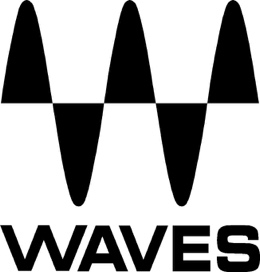 PRESS RELEASEContact: Clyne Media, Inc.Tel: (615) 662-1616FOR IMMEDIATE RELEASEThe 2023 Inter-American Division Pathfinder Camporee Chooses Waves eMotion LV1 Mixers for FOH and BroadcastKnoxville, TN, August 2, 2023 — Michael Spence, CEO of Premiere Entertainment Services, and front-of-house engineer David Heron (Mico University Graduation, 2022 Central Jamaica Conference of Seventh-day Adventists CJC Youth Concert), chose the Waves eMotion LV1 Live Mixer for mixing and broadcasting the 2023 Inter-American Division Pathfinder Camporee (a five-day youth development event associated with the Seventh-day Adventist organization), held at the multi-purpose Trelawny Stadium in Jamaica. Premiere Entertainment is a family-owned business that provides audio production services for churches, educational institutions, and other large-scale functions both locally and abroad. The company was tasked to provide lights, stage, screens, power and sound reinforcement for the 12,000 attendees as well as for broadcast on radio and television. The team arrived one week before the commencement of the Camporee to begin the technical and precise procedure designed for the space – a process led by Spence himself.Spence comments, “Features of the event included a drama performance, vocal pieces and a live band performing for broadcast on live radio and video, as well as broadcast to social media platforms. At the end of the event, all the participants, singers, dramatists and the band had high commendations for the quality of sound that was delivered to them. We were satisfied to receive much commendation from the live and online audiences as well. However, what was most telling is that the client stated that the sound quality exceeded their expectations. The eMotion LV1 has been our go-to console for a number of years, and it has never failed to deliver exceptional sound quality in any situation.”FOH David Heron comments, “The main reason behind my decision to choose the LV1 is the board’s exceptional customizability, enabling me to operate efficiently, and to create a unique sound akin to a studio setting, but in a live application. The LV1’s sound quality is really superior.” He continues, “An additional crucial aspect is the ability to use plugins in a live application. There are times when an engineer will achieve a certain type of mix in a recording or a post-production base setting, using the plugins we normally use on a day-to-day basis, either in a studio setting or post-production. With the eMotion LV1’s full plugin integration, I can seamlessly use all these plugins in a live setting. So whatever sound you create in your studio can be easily transferred and utilized during live performances as well. Furthermore, the flexibility of the board is impressive. One thing that stood out the most for me was that the matrices had 12 inputs in it. With that, I was able to specifically assign different inputs into the broadcast matrix and mix it separately from the regular front-of-house mixing mode.”Heron’s setup included the Waves eMotion LV1 Live Mixer, one Waves Extreme SoundGrid Server and a fully rigged DAS Audio PA system with two Dell monitors. He remarks, “This setup grants me full mixing capability along with any other required adjustments. Moreover, the LV1’s setup was very quick and easy.” Using Waves plugins for live mixing the Camporee was integral to Heron’s workflow. “My goal was to achieve a warm nice analog tone especially for the drums and vocals. I mainly relied on the Waves SSL G-Channel, the F6 Floating-Band Dynamic EQ and Torque to achieve the desired drum sound. I had two groups for drums, one specifically for the kick, snare, hi-hat and cymbals, and the other group was for toms. On my group channels I used the CLA Drums and BB Tubes, which brought out the rich warm analog sound in the mix, and I was really happy and satisfied with the sound. I used the H-Delay Hybrid Delay for my vocal delay and the Renaissance Reverb on vocal mics and drum reverb. I love the sound that these two plugins produce. Although the majority of the singers were already on key, I used Waves Tune Real-Time to create an enhanced and flawless sound. Also, for following the key changes, I created different snapshots for each key, so I was able to change the key on the fly while in action using the snapshots.”Spence sums it up: “The clients expected sound consistency throughout the entire five-day event. The Waves eMotion LV1 provided us with flexibility, in that it allowed us to use different plugins for various sound creations to suit the various instruments and vocals. It helped us to achieve our objective of producing warm analogue sound, as it complimented the speaker system selected for such purposes.”…ends 743 wordsPhoto file 1: DavidHeron.JPGPhoto caption 1: FOH engineer David Heron pictured with his Waves eMotion LV1 Live Mixer setupAbout Waves Audio Ltd.:Waves is the world’s leading developer of audio DSP solutions for music production, recording, mixing, mastering, sound design, post-production, live sound, broadcast, commercial and consumer electronics audio markets. Since its start in the early '90s, Waves has developed a comprehensive line of over 250 audio plugins and numerous hardware devices. For its accomplishments, Waves received a Technical GRAMMY® Award in 2011, and its early flagship plugin, the Q10 equalizer, was selected as an inductee into the TECnology Hall of Fame. Increasingly leveraging pioneering techniques in artificial intelligence, neural networks and machine learning, as well as the company’s three decades of accumulated expertise in psychoacoustics, Waves technologies are being used to improve sound quality in a growing number of market sectors. Around the world, Waves’ award-winning plugins are utilized in the creation of hit records, major motion pictures, and top-selling video games. Additionally, Waves now offers hardware-plus-software solutions (including the revolutionary eMotion LV1 mixer) for professional audio markets. The company’s WavesLive division is a leader in the live sound sector, spearheading the development of solutions for all live platforms. Products from Waves Commercial Audio enable A/V system integrators and installers to deliver superior sound quality for corporate, commercial, government, educational, entertainment, sports and house-of-worship applications. Under its Maxx brand, Waves offers semiconductor and licensable algorithms for consumer electronics applications, used in laptops, smartphones, smart speakers, gaming headsets, TVs and more from industry leaders such as Dell, Google, Fitbit, Acer, Asus, Hisense and others.North America Offices:Waves, Inc., 2800 Merchants Drive, Knoxville, TN 37912; Tel: 865-909-9200, Fax: 865-909-9245, Email: info@waves.com,  Web: http://www.waves.com  Corporate Headquarters Israel:Waves Ltd., Azrieli Center, The Triangle Tower, 32nd Floor, Tel Aviv 67023, Israel; Tel: 972-3-608-4000, Fax: 972-3-608-4056, Email: info@waves.com, Web: http://www.waves.com  Waves Public Relations:Clyne Media, Inc., 169-B Belle Forest Circle, Nashville, TN 37221;Tel: 615-662-1616, Email: robert@clynemedia.com, Web: http://www.clynemedia.com  